THỰC ĐƠN MẪU SỐ 1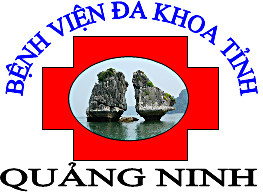 Dành cho người bệnh đái tháo đường1.Năng lượng : 1500 – 1600 kcal- Gluxit: 227g (58%)              - Protit: 77g                   - Lipid: 38g2.Tổng thực phẩm dùng trong ngày: -Gạo tẻ: 225g (Sáng: 1 miệng; Trưa: 1 miệng; Tối : 1 miệng bát con cơm)-Thịt + cá: 190g  - 200g-Rau: 3 miệng bát (mỗi bữa 1 miệng bát con rau) ăn trước cơm-Quả chín: 150 - 200g-Sữa: 3 muỗng sữa bột hoặc 1 hộp sữa tươi không đường-Dầu ăn: 20 ml (4 thìa cà phê 5ml)3. Thực đơn mẫu4. Thực phẩm thay thế tương đươngChú ý: - Dựa vào thực phẩm thay thế tương đương để ăn đa dạng thực phẩm.THỰC ĐƠN MẪU SỐ 2Dành cho người bệnh đái tháo đường1. Năng lượng: 1700 - 1800kcal- Gluxit: 246g (57%)                      - Protit: 82g                - Lipid: 47g2. Tổng thực phẩm dùng trong ngày: Gạo tẻ: 250g (Sáng: 1 miệng; Trưa: 2 nửa bát; tối: 1 miệng bát con cơm) Thịt + cá: 210g – 230g Rau: 3 miệng bát(mỗi bữa 1 miệng bát con rau) ăn trước cơmQuả chín: 150 – 200g Sữa: 3 muỗng sữa bột hoặc 1 hộp sữa tươi không đường Dầu ăn: 25ml (5 thìa cà phê 5ml)3. Thực đơn mẫu4. Thực phẩm thay thế tương đươngChú ý: - Dựa vào thực phẩm thay thế tương đương để ăn đa dạng thực phẩm.THỰC ĐƠN MẪU SỐ 3Dành cho người bệnh đái tháo đường1.Năng lượng 1900 – 2000kcal- Gluxit: 283g (58%)               - Protit: 88g                - Lipid: 53g2. Tổng thực phẩm dùng trong ngày: - Gạo tẻ: 295g (Sáng: 1 miệng; Trưa: 2 lưng; tối: 2 nửa bát con) cơm)- Thịt + cá: 250g – 260g- Rau: 3 miệng bát (mỗi bữa 1 miệng bát con rau) ăn trước cơm- Quả chín: 150 – 200g- Sữa: 3 muỗng sữa bột hoặc 1 hộp sữa tươi không đường- Dầu ăn: 25 ml (5 thìa cà phê 5ml)3. Thực đơn mẫu4. Thực phẩm thay thế tương đươngChú ý: - Dựa vào thực phẩm thay thế tương đương để ăn đa dạng thực phẩm.CÁC BỮA TRONG NGÀYCÁC BỮA TRONG NGÀYCÁC BỮA TRONG NGÀYBữa sángCơm: 1 miệng bát con Trứng đúc thịt: 1 quả trứng + 20g thịt xay+ Dầu ăn: 5 ml Rau luộc: 1 miệng bát Bữa trưaCơm: 1 miệng bát (75g gạo) Tôm đồng rang: 50g Đậu luộc: 60g (1 bìa) Rau xào: 1 miệng bát conDầu ăn: 10 ml Bữa tốiCơm: 1 miệng bát (75g gạo) Thịt băm xốt cà chua Thịt băm: 50g + 1/2 quả cà chua +Dầu ăn: 5 ml Rau luộc: 1 miệng bát conBữa phụ 1: 9hQuả chín: 100 - 150gBữa phụ 2: 21hSữa: 1 hộp sữa không đường 180ml Hoặc 3 muỗng sữa bột gạt miệngNhóm chất đạmNhóm chất bột đườngChất béoMuối100g thịt lợn nạctương đương100g gạotương đương1 thìa dầu ăn (5ml)tương đương1g muốitương đương100g thịt bò,100g thịt gà, 100g tôm, 100g cá nạc,2 quả trứng vịt,3 quả trứng gà, 8 quả trứng chim cút,200g đậu phụ.2 lưng bát cơm,100g bột mỳ,170g bánh mỳ,100g bánh quy, 100g miến, 100g phở khô, bún khô, 250g bánh phở tươi300g bún tươi, 400g khoai củ các loại.8g lạc hạt,8g vừng.5ml nước mắm, 7ml magiCÁC BỮA TRONG NGÀYCÁC BỮA TRONG NGÀYCÁC BỮA TRONG NGÀYBữasángCơm: 1 miệng bát con (75g gạo) Thịt rim: 50g Dầu ăn: 5 ml Rau luộc: 1 miệng bát conBữatrưaCơm: 2 nửa bát con cơm (100g gạo) Cá trắm xốt: 80g (cả xương 100g)Dầu ăn: 10 ml Rau luộc: 1 miệng bát conBữa tốiCơm: 1 miệng bát (75g gạo)Thịt gà rang: 80g (cả xương 100g)Dầu ăn: 10 ml Rau luộc: 1 miệng bát conBữa phụ 1: 9hQuả chín: 100 - 150gBữa phụ 2: 21hSữa: 1 hộp sữa không đường 180ml Hoặc 3 muỗng sữa bột gạt miệngNhóm chất đạmNhóm chất bột đườngChất béoMuối100g thịt lợn nạctương đương100g gạotương đương1 thìa dầu ăn (5ml)tương đương1g muốitương đương100g thịt bò,100g thịt gà, 100g tôm, 100g cá nạc,2 quả trứng vịt,3 quả trứng gà, 8 quả trứng chim cút,200g đậu phụ.2 lưng bát cơm,100g bột mỳ,170g bánh mỳ,100g bánh quy, 100g miến, 100g phở khô, bún khô, 250g bánh phở tươi300g bún tươi, 400g khoai củ các loại.8g lạc hạt,8g vừng.5ml nước mắm, 7ml magiCÁC BỮA TRONG NGÀYCÁC BỮA TRONG NGÀYCÁC BỮA TRONG NGÀYBữa sáng: Cơm: 1 miệng bát (75g gạo)		Thịt rim: 60gDầu ăn: 5 ml Rau luộc: 1 miệng bátBữa trưa:	Cơm: 2 lưng bát con cơm(120g gạo)Cá trắm kho: 100g (cả xương 120g)Dầu ăn: 10 ml Rau luộc: 1 miệng bát conBữa tối	 Cơm: 2 nửa bát (100g gạo)Thịt chân giò luộc: 80gRau xào: 1 miệng bát conDầu ăn: 10 mlBữa phụ 1 : 9hQuả chín: 100 - 150gBữa phụ: 21hSữa: 1 hộp sữa không đường 180mlHoặc 3 muỗng sữa bột gạt miệngNhóm chất đạmNhóm chất bột đườngChất béoMuối100g thịt lợn nạctương đương100g gạotương đương1 thìa dầu ăn (5ml)tương đương1g muốitương đương100g thịt bò,100g thịt gà, 100g tôm, 100g cá nạc,2 quả trứng vịt,3 quả trứng gà, 8 quả trứng chim cút,200g đậu phụ.2 lưng bát cơm,100g bột mỳ,170g bánh mỳ,100g bánh quy, 100g miến, 100g phở khô, bún khô, 250g bánh phở tươi300g bún tươi, 400g khoai củ các loại.8g lạc hạt,8g vừng.5ml nước mắm, 7ml magi